RELATÓRIO TÉCNICO EXTENSIONISTAPROEXTENSÃO – EDITAIS INTEGRADOS 02 e 03/2022DataAssinatura do(a) Beneficiário(a)Matrícula Siape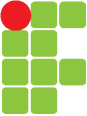 INSTITUTO FEDERAL DE EDUCAÇÃO, CIÊNCIA E TECNOLOGIA DO RIO DE JANEIROPRÓ- REITORIA DE-EXTENSÃOCOORDENAÇÃO GERAL DE PROGRAMAS E PROJETOSDIRETORIA DE EXTENSÃO COMUNITÁRIA E TECNOLÓGICAIDENTIFICAÇÃO DO BENEFICIÁRIOIDENTIFICAÇÃO DO BENEFICIÁRIOBeneficiário(a) do Apoio Financeiro:CPF:Nome do Projeto:Nome do Projeto:Área Temática da Extensão:Área Temática da Extensão:Campus:Campus:Aluno(a) Bolsista:Aluno(a) Bolsista:IMPACTO DO PROJETO PARA A EXTENSÃO NO IFRJ NA ÁREA DO CONHECIMENTOCONTRIBUIÇÃO DO PROJETO NA FORMAÇÃO DOS ESTUDANTES DA EDUCAÇÃO BÁSICA E/OU SUPERIORCONTRIBUIÇÃO DO PROJETO PARA DIFUSÃO E TRANSFERÊNCIA DO CONHECIMENTOOS INDICADORES DEVERÃO SER PREENCHIDOS NO FORMULÁRIO ELETRÔNICO DE PRESTAÇÃO DE CONTAS:    https://pesquisa.ifrj.edu.br/index.php/838865?lang=pt-BR, conforme o cronograma do edital, em caso de substituição ou cancelamento não é necessário o preenchimento, somente ao final da vigência projeto.COMENTÁRIOS, CRÍTICAS E SUGESTÕES